Муниципальное   казенное   образовательное  учреждение  Ерёминская  основная  общеобразовательная  школаСогласовано                                                                                    Утверждаю    директор школы__________/Т.В.Мизгирева/                                                           _______________/А.М.Уткин/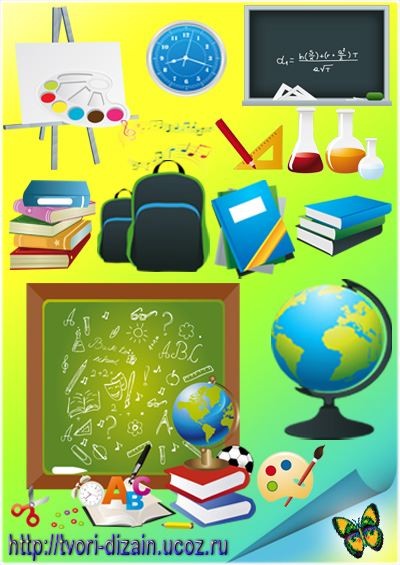 Заведующий  кабинетом  : Рыльская  Олеся  НиколаевнаЧисло  посадочных  мест :12Кабинет  оборудован  для  5-9  классовСанитарное  состояние  : удовлетворяет  СанПиНЭстетика  оформления : шторы, цветыСостояние  мебели : удовлетворительноеЧасы  работы   : 8.40.- 15.00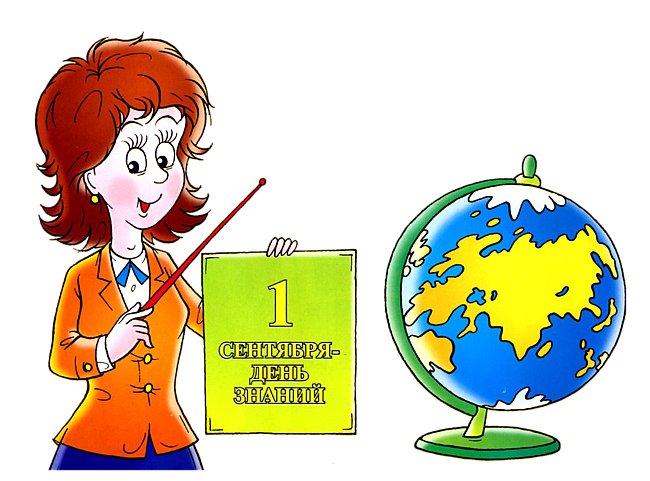 Опись   имущества   и документациикабинета  биологииПеречень  стендов в кабинете«Типы  питания  живых  организмов»«Правила  работы  с хим.оборудованием»Уголок  класса«Строение клетки»«Природа под  охраной»«Царства живой  природы»«Учусь  создавать проект»«Удивительное  рядом»«Эволюция  живого мира»«Лесная  аптека»«Уровни организации живого»Портреты  выдающихся  биологовУчебно  -  методическое     обеспечениеПлан  работы  кабинета№п/пНаименование имуществаКоличество 1Ученический  стол62Учительский  стол-тумба13Книжный  шкаф34Ученические стулья125Учительский стул16Школьная доска17Софиты  для доски 28Тумбочки 29Классные стенды 1210Шторы 611Пожарная сигнализация112Карнизы 313.Ноутбук  с подключением к сети интернет1Книгопечатная продукция:Программы, учебники, рабочие тетради  и др. (5-9 классы)Методические рекомендации для учителяНаучно – популярные, художественные книги для чтения (в соответствии с основным содержанием обучения)Книгопечатная продукция:Программы, учебники, рабочие тетради  и др. (5-9 классы)Методические рекомендации для учителяНаучно – популярные, художественные книги для чтения (в соответствии с основным содержанием обучения)Печатные пособия:Таблицы природоведческого и обществоведческого содержания в соответствии с программой обученияПечатные пособия:Таблицы природоведческого и обществоведческого содержания в соответствии с программой обученияПлакаты по основным темам естествознания –(природные сообщества леса, луга, болота, озера и т.п.)Плакаты по основным темам естествознания –(природные сообщества леса, луга, болота, озера и т.п.)Портреты выдающихся биологовПортреты выдающихся биологовЭкранно-звуковые пособияАудиозаписи в соответствии с содержанием обучения (в том числе в цифровой форме)Экранно-звуковые пособияАудиозаписи в соответствии с содержанием обучения (в том числе в цифровой форме)Учебно-практическое и учебно-лабораторное оборудованиеУчебно-практическое и учебно-лабораторное оборудованиеМикроскоп школьныйМикроскоп школьныйЛупа ручнаяЛупа ручнаяЧасы с синхронизированными стрелками.Часы с синхронизированными стрелками.Лабораторное оборудованиеЛабораторное оборудованиеНабор хим.посуды и принадлежностей по биологии для дем. работ.Набор хим.посуды и принадлежн. для  лаб. работ по биологии (НПБЛ)Комплект  посуды и принадлежностей для проведения  лабораторных работ. Включает посуду, препаровальные принадлежности, покровные и предметные стекла и др.Комплект оборудования для комнатных растенийНабор хим.посуды и принадлежностей по биологии для дем. работ.Набор хим.посуды и принадлежн. для  лаб. работ по биологии (НПБЛ)Комплект  посуды и принадлежностей для проведения  лабораторных работ. Включает посуду, препаровальные принадлежности, покровные и предметные стекла и др.Комплект оборудования для комнатных растенийРельефные модели (размножения  растений,строение  корня).Рельефные модели (размножения  растений,строение  корня).Модель «Торс  человека с внутренними органами».Модель  скелета  человека, голубя, костной  рыбы,земноводногоМодель  скелета  человека, голубя, костной  рыбы,земноводногоМуляжи овощей, фруктов, грибов .Муляжи овощей, фруктов, грибов .Натуральные объекты:Коллекции полезных ископаемых.Натуральные объекты:Коллекции полезных ископаемых.Коллекции плодов и семян растенийКоллекции плодов и семян растенийГербарии культурных и дикорастущих растенийГербарии культурных и дикорастущих растенийзадачисодержаниеответственныйпримечаниеСоздание нормативных санитарно- гигиенических  условий трудаПобелкашкола+Создание нормативных санитарно- гигиенических  условий трудаПокраска  дверных проемов и дверейшколаКонец  уч.годаСоздание нормативных санитарно- гигиенических  условий трудаПроветривание Рыльская О.Н.ежедневноСоздание нормативных санитарно- гигиенических  условий трудаСоблюдение чистоты  в кабинетеТехнический персонал школыежедневноСоздание нормативных санитарно- гигиенических  условий трудаОсвещенность завхозПо  необходимостиСоздание нормативных санитарно- гигиенических  условий трудаОбеспечение  учебниками библиотекарьНачало уч.годаСоздание  учебно-методичекой базы  в  соответствии со  стандартами образования (2010г)Дополнять педагогическим  и методическим  матералом  кабинетРыльская О.Н.постоянно